В соответствии с Федеральным законом от 06.10.2003 № 131-ФЗ «Об общих принципах организации местного самоуправления в Российской Федерации», ст. 11 Устава муниципального образования сельского поселения «Ёрмица»,  Совет муниципального образованиясельского поселения «Ёрмица» РЕШИЛ:1. Внести в решение Совета сельского поселения «Ёрмица» 11 ноября 2022 года № 5-8/6 «О разграничении полномочий по решению вопросов местного значения в муниципальном образовании сельского поселения «Ёрмица» в 2023 году» следующие изменения:а) пункт 1.2. изложить в новой редакции:«1.2. По содержанию автомобильных дорог общего пользования местного значения в границах населённых пунктов сельского поселения «Ёрмица», за исключением полномочий, отнесённых к полномочиям Правительства Республики Коми в соответствии с Законом Республики Коми от 21.12.2021 № 146-РЗ «О перераспределении отдельных полномочий в области осуществления дорожной деятельности в отношении автомобильных дорог местного значения между органами местного самоуправления муниципальных образований в Республике Коми и органами государственной власти Республики Коми».2. Решение вступает в силу со дня принятия и распространяется на правоотношения, возникшие с 01 января 2023 года.Глава сельского поселения «Ёрмица»                                              А.А. Торопов Советмуниципального образования сельского поселения«Ёрмица»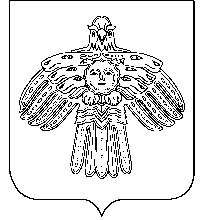 «Йöрмидз»сикт овмöдчöминлöнмуниципальнöй юкöнсаСöвет«Йöрмидз»сикт овмöдчöминлöнмуниципальнöй юкöнсаСöвет  РЕШЕНИЕП О М Ш У Ӧ Мот 28 декабря  2022 года№   5-9/3 №   5-9/3 О внесении изменений в решение Совета сельского поселения «Ёрмица» от 11 ноября 2022 года № 5-8/6 «О разграничении полномочий по решению вопросов местного значения в муниципальном образовании сельского поселения «Ёрмица» в 2023 году»О внесении изменений в решение Совета сельского поселения «Ёрмица» от 11 ноября 2022 года № 5-8/6 «О разграничении полномочий по решению вопросов местного значения в муниципальном образовании сельского поселения «Ёрмица» в 2023 году»